Návrh usnesení:Zastupitelstvo města Prostějova  s c h v a l u j esměnu části pozemku p.č. 86/27 – ostatní plocha v k.ú. Krasice o výměře cca 12 m2 ve vlastnictví Statutárního města Prostějova za část pozemku st. p.č. 379 – zastavěná plocha a nádvoří v k.ú. Krasice o výměře cca 3 m2 ve vlastnictví fyzické osoby (přesné výměry budou známy po vypracování geometrického plánu) za následujících podmínek:směna pozemků bude provedena s finančním vyrovnáním ve prospěch Statutárního města Prostějova ve výši rozdílu obvyklých cen směňovaných pozemků stanovených na základě znaleckého posudku, tj. ve výši cca 11.997 Kč,náklady spojené s vypracováním znaleckého posudku a geometrického plánu uhradí každá ze stran rovným dílem; správní poplatek spojený s podáním návrhu na povolení vkladu vlastnických práv do katastru nemovitostí uhradí Statutární město Prostějov.Důvodová zpráva:     Odbor správy a údržby majetku města Magistrátu města Prostějova v rámci fyzické kontroly při provádění inventury majetku Statutárního města Prostějova zjistil, že část pozemku Statutárního města Prostějova p.č. 86/27 v k.ú. Krasice je oplocena nízkým plotem s podezdívkou a pravděpodobně ji užívá vlastník rodinného domu č.p. 226 (Kosířská 226/11 v Prostějově), jenž je součástí pozemku st. p.č. 379 v k.ú. Krasice. Vzhledem k tomu, že vzniklo podezření, že do pozemku Statutárního města Prostějova p.č. 86/27 v k.ú. Krasice mimo oplocené předzahrádky zasahuje i samotná stavba rodinného domu, nechal Odbor správy a údržby majetku města zpracovat geometrické zaměření předmětné lokality. Toto zaměření potvrdilo, že do pozemku p.č. 86/27 v k.ú. Krasice zasahuje stavba rodinného domu výměrou 5 m2, stavba oplocení zahrady přiléhající k rodinnému domu výměrou 7 m2 a předzahrádka včetně nízkého oplocení výměrou 41 m2. Odbor správy a údržby majetku města oslovil uživatele, vlastníka pozemku st. p.č. 379 v k.ú. Krasice, s výzvou k majetkoprávnímu dořešení užívání částí pozemku p.č. 86/27 v k.ú. Krasice. Na tuto výzvu reagoval uživatel žádostí o prodej části pozemku p.č. 86/27 v k.ú. Krasice o výměře cca 12 m2, na které jsou umístěny části stavby rodinného domu a oplocení zahrady přiléhající k rodinnému domu, a o pronájem části pozemku Statutárního města Prostějova p.č. 86/27 v k.ú. Krasice o výměře 41 m2, kterou užívá jako předzahrádku u rodinného domu. Pronájem pozemku s využitím jako předzahrádka schválil Odbor správy a údržby majetku města Magistrátu města Prostějova, kterému byla na základě usnesení Rady města Prostějova č. 4126 ze dne 04.02.2014 svěřena působnost rozhodovat o tomto právním jednání, rozhodnutím č. 2019/002 ze dne 04.01.2019. Záležitost je řešena pod Sp.Zn. OSUMM 205/2018.     Odbor územního plánování a památkové péče prodej ani pronájem pozemku p.č. 86/27 v k.ú. Krasice nedoporučuje vzhledem k umístění pozemku v ploše veřejných prostranství.     Odbor životního prostředí nemá námitek k prodeji části pozemku a k pronájmu oplocené části pozemku.      Odbor rozvoje a investic posoudil uvedenou žádost a sděluje, že doporučuje díly „a“ a „c“ řešit směnou za část pozemku st.p.č. 379 v k.ú. Krasice ve vlastnictví žadatele v prostoru před rodinným domem, na které je umístěna část místní komunikace.     Komise pro rozvoj města a podporu podnikání doporučuje Radě města prodej předmětné části pozemku.     Osadní výbor Čechovice, Domamyslice, Krasice se ke dni zpracování materiálu k předmětné záležitosti nevyjádřil (žádost o vyjádření byla Odborem SÚMM zaslána dne 20.07.2018-pozn.).    Vzhledem k tomu, že do pozemku st. p.č. 379 v k.ú. Krasice zasahuje částečně komunikace ve vlastnictví Statutárního města Prostějova, byla v souladu s doporučením Odboru rozvoje a investic s žadatelem projednána možnost směny dotčených pozemků. Uživatel s návrhem směny pozemků za podmínek dle návrhu usnesení souhlasí.     Rada města Prostějova dne 09.10.2018 usnesením č. 8912 vyhlásila záměr směny části pozemku p.č. 86/27 – ostatní plocha v k.ú. Krasice o výměře cca 12 m2 ve vlastnictví Statutárního města Prostějova za část pozemku st. p.č. 379 – zastavěná plocha a nádvoří v k.ú. Krasice o výměře cca 3 m2 ve vlastnictví fyzické osoby (přesné výměry budou známy po vypracování geometrického plánu) za následujících podmínek:a)	směna pozemků bude provedena s finančním vyrovnáním ve výši rozdílu obvyklých cen směňovaných pozemků stanovených na základě znaleckého posudku, b) náklady spojené s vypracováním znaleckého posudku a geometrického plánu uhradí každá ze stran rovným dílem; správní poplatek spojený s podáním návrhu na povolení vkladu vlastnických práv do katastru nemovitostí uhradí Statutární město Prostějov.     Záměr směny předmětných pozemků byl v souladu s příslušnými ustanoveními zákona č. 128/2000 Sb., o obcích (obecní zřízení), ve znění pozdějších předpisů, zveřejněn vyvěšením na úřední desce Magistrátu města Prostějova a způsobem umožňujícím dálkový přístup. K vyhlášenému záměru se v zákonem stanovené lhůtě nikdo jiný nepřihlásil.     Dle znaleckého posudku byla obvyklá cena části pozemku p.č. 86/27 v k.ú. Krasice ve vlastnictví Statutárního města Prostějova znalcem stanovena ve výši 1.091 Kč/m2, tj. celkem cca 13.092 Kč, a obvyklá cena části pozemku st. p.č. 379 v k.ú. Krasice ve vlastnictví fyzické osoby stanovena ve výši 365 Kč/m2, tj. celkem cca 1.095 Kč.     Odbor správy a údržby majetku města sděluje, že v případě části pozemku p.č. 86/27 v k.ú. Krasice ve vlastnictví Statutárního města Prostějova určené ke směně se jedná o zastavěnou plochu, která vznikla v minulosti při výstavbě domu příp. zateplením štítové zdi; v případě části pozemku st. p.č. 379 v k.ú. Krasice ve vlastnictví fyzické osoby určené ke směně se jedná o plochu, na které se nachází stavba komunikace ve vlastnictví Statutárního města Prostějova, rovněž vybudovaná v minulosti. S ohledem na tyto skutečnosti a z důvodu vhodnosti sjednocení vlastníka pozemku a stavby Odbor správy a údržby majetku města doporučuje schválit směnu části pozemku p.č. 86/27 – ostatní plocha v k.ú. Krasice o výměře cca 12 m2 ve vlastnictví Statutárního města Prostějova za část pozemku st. p.č. 379 – zastavěná plocha a nádvoří v k.ú. Krasice o výměře cca 3 m2 ve vlastnictvífyzické osoby, za podmínek dle návrhu usnesení.      Odbor správy a údržby majetku města upozorňuje na skutečnost, že na části pozemku st. p.č. 379 v k.ú. Krasice určené ke směně je umístěno vedení plynovodu, vodovodní přípojky, kabelu NN, kabelu veřejného osvětlení a sdělovacího kabelu včetně jejich ochranných pásem, zasahuje do něho ochranné pásmo kanalizace a je zatížena věcným břemenem spočívajícím v právu zřídit a provozovat vedení plynárenského zařízení včetně jeho příslušenství a v právu vstupu a vjezdu na pozemek v souvislosti se zřízením, rekonstrukcemi, opravami a provozováním plynárenského zařízení, ve prospěch společnosti GasNet, s.r.o.     Fyzické osoba není dlužníkem Statutárního města Prostějova.     Materiál byl předložen k projednání na schůzi Finančního výboru dne 12.02.2019.Osobní údaje fyzických osob jsou z textu vyjmuty v souladu s příslušnými ustanoveními zákona č.101/2000 Sb., o ochraně osobních údajů a o změně některých zákonů, ve znění pozdějších předpisů. Úplné znění materiálu je v souladu s příslušnými ustanoveními zákona č. 128/2000 Sb., o obcích (obecní zřízení), ve znění pozdějších předpisů k nahlédnutí na Magistrátu města Prostějova.Přílohy: 	situační mapa		2x fotoProstějov:	31.01.2019Osoba odpovědná za zpracování materiálu: 	Mgr. Libor Vojtek, vedoucí Odboru SÚMM, v zastoupení Ing. Jaroslav Chromek, vedoucí oddělení údržby majetku města Odboru SÚMM, v. r  Zpracoval: 	Jiří Grygar, odborný referent oddělení nakládání s majetkem města Odboru SÚMM, v. r 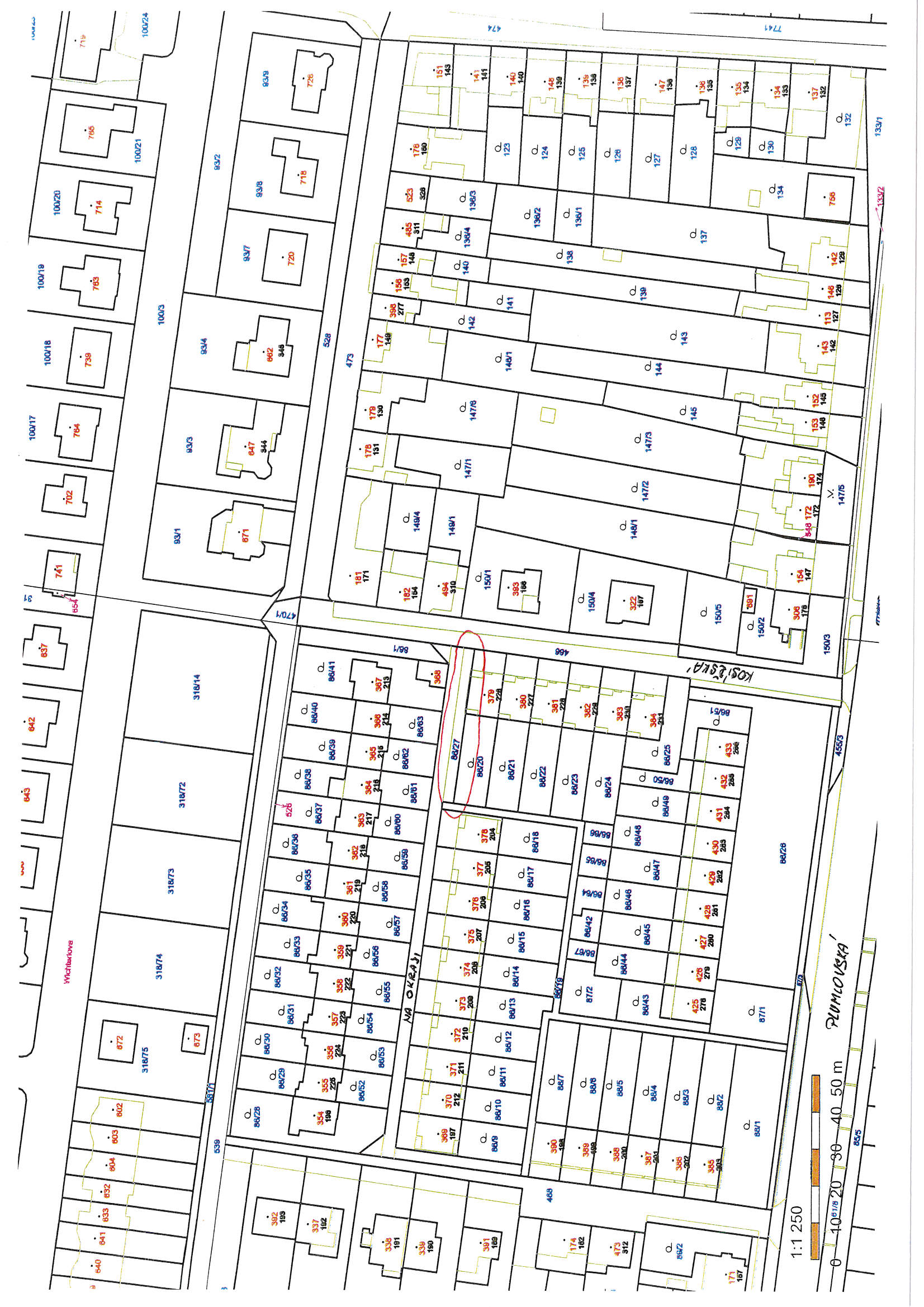 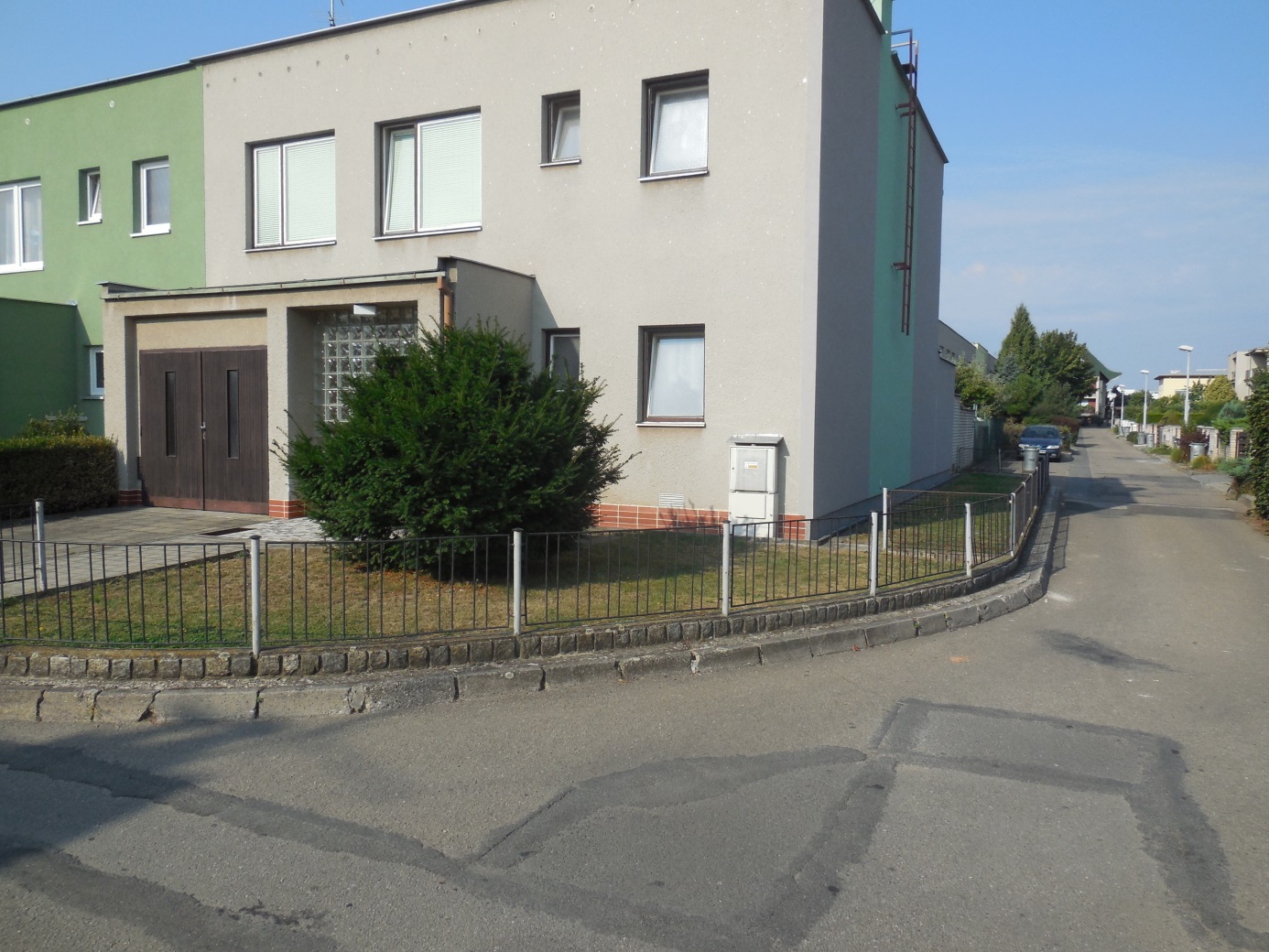 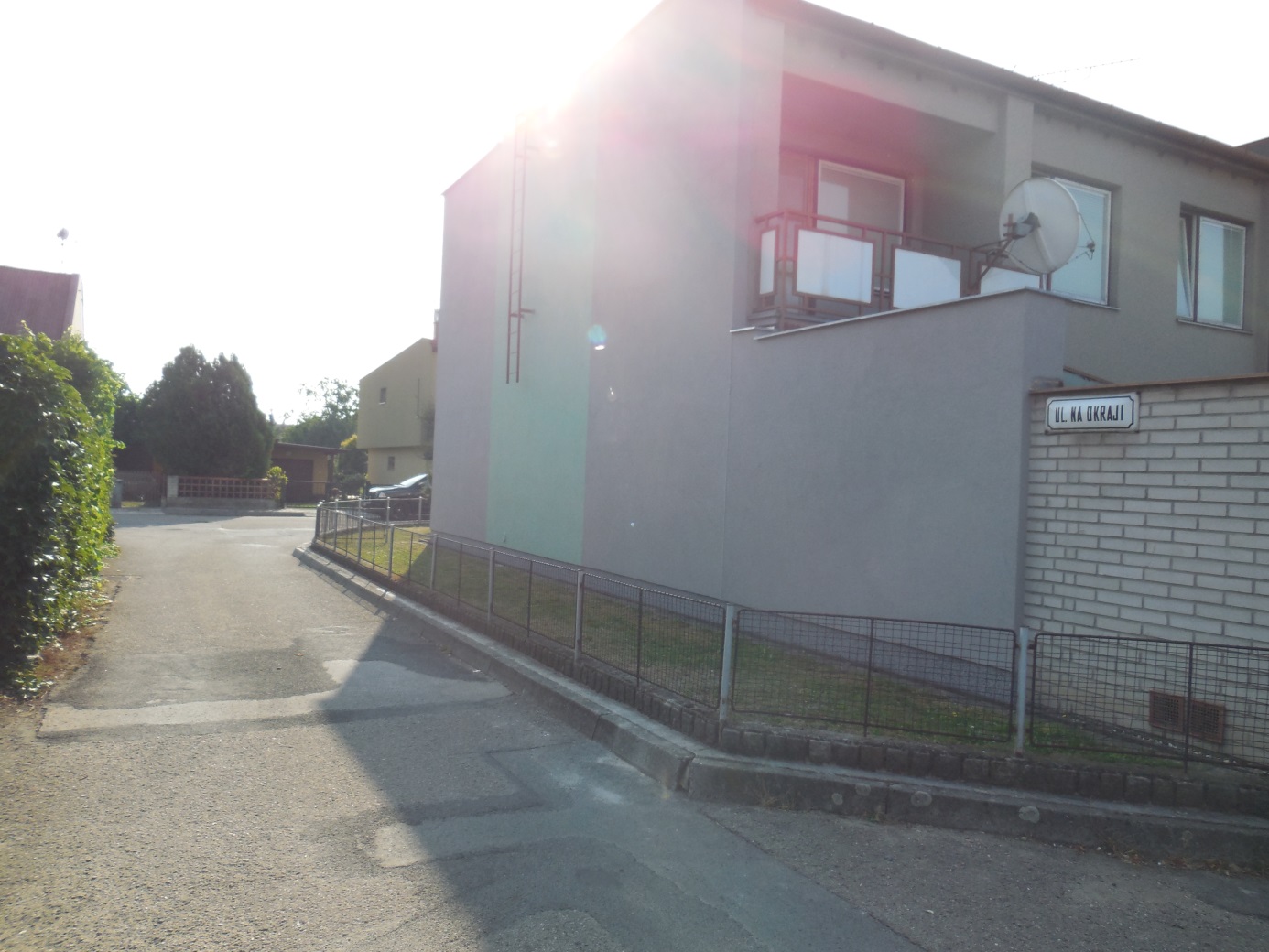 MATERIÁLMATERIÁLMATERIÁLčíslo: pro zasedání  pro zasedání  pro zasedání  pro zasedání  pro zasedání  pro zasedání  Zastupitelstva města Prostějova konané dne 19.02.2019Zastupitelstva města Prostějova konané dne 19.02.2019Zastupitelstva města Prostějova konané dne 19.02.2019Zastupitelstva města Prostějova konané dne 19.02.2019Zastupitelstva města Prostějova konané dne 19.02.2019Zastupitelstva města Prostějova konané dne 19.02.2019Název materiálu:Název materiálu:Schválení směny částí pozemků p.č. 86/27 a st. p.č. 379, oba v k.ú. Krasice Schválení směny částí pozemků p.č. 86/27 a st. p.č. 379, oba v k.ú. Krasice Schválení směny částí pozemků p.č. 86/27 a st. p.č. 379, oba v k.ú. Krasice Předkládá:Předkládá:Rada města ProstějovaRada města ProstějovaRada města ProstějovaMgr. Jiří Pospíšil, 1. náměstek primátora, v. r. Mgr. Jiří Pospíšil, 1. náměstek primátora, v. r. Mgr. Jiří Pospíšil, 1. náměstek primátora, v. r. 